        ESCUELA NUESTRA SEÑORA DEL VALLE 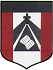 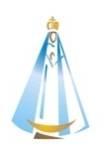 Queridos chicos y estimadas familias: Al ser ésta la última clase que se subirá a la plataforma haremos un repaso e integración de lo trabajado durante el año.Durante el mes de Diciembre se seguirán con las clases por Meet. Aprovecho para agradecer el esfuerzo realizado para poder avanzar de una manera diferente en esta situación que nos tocó vivir.Recuerden conservar los libros para utilizar el próximo año.Les deseo un merecido y reparador descanso y que pasen  unas hermosas fiestas.                              Los saluda con mucho cariño   Miss Marian  November 24th and 25th           3rd grade 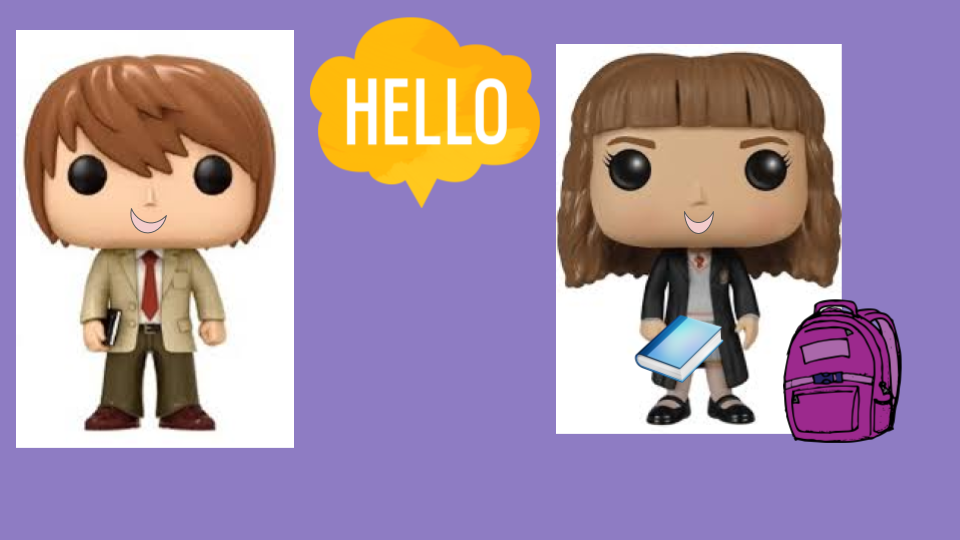 Play Clothes: Play 1-https://www.eslgamesplus.com/clothes-vocabulary-esl-memory-game/2- https://matchthememory.com/theclothesWatchDays /  Numbers /  Colours / School / Alphabet /  Dialogue https://www.loom.com/share/895c81ba880342dd835a0294a5035579Nature / Face / Pets / House https://www.loom.com/share/a86f67c664e04f34afc0862bd8aea34eClothes https://www.loom.com/share/792148770ace4ff99fafc54108d1347a      C.  Read: Dialogue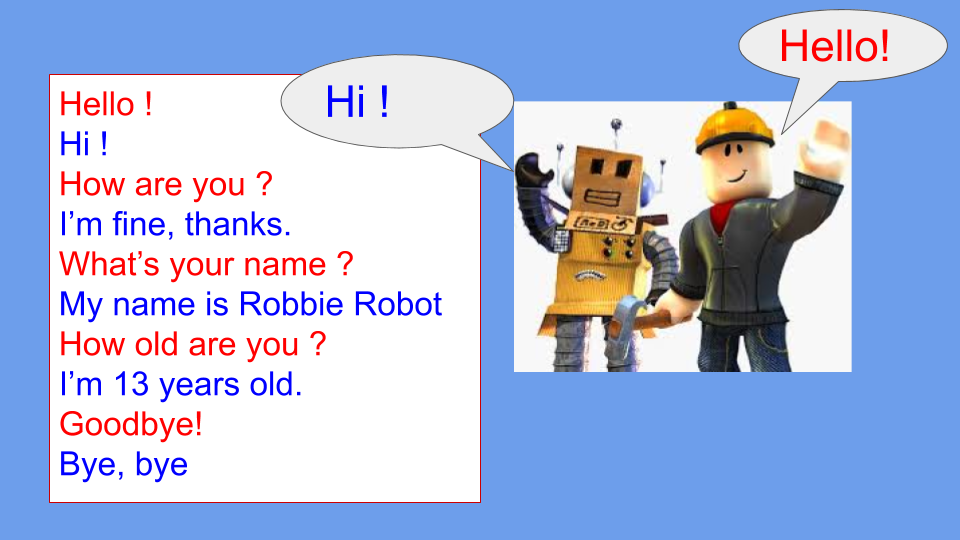 D. Read 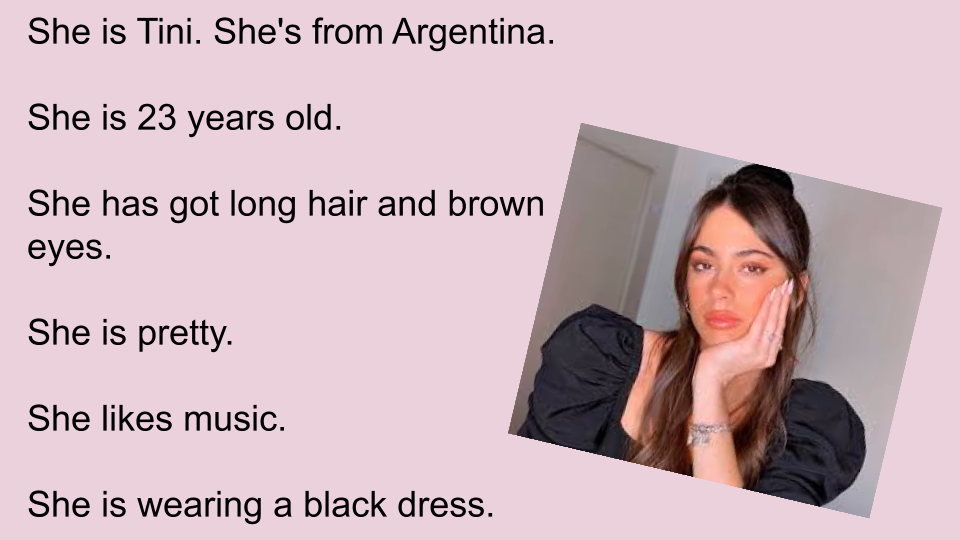 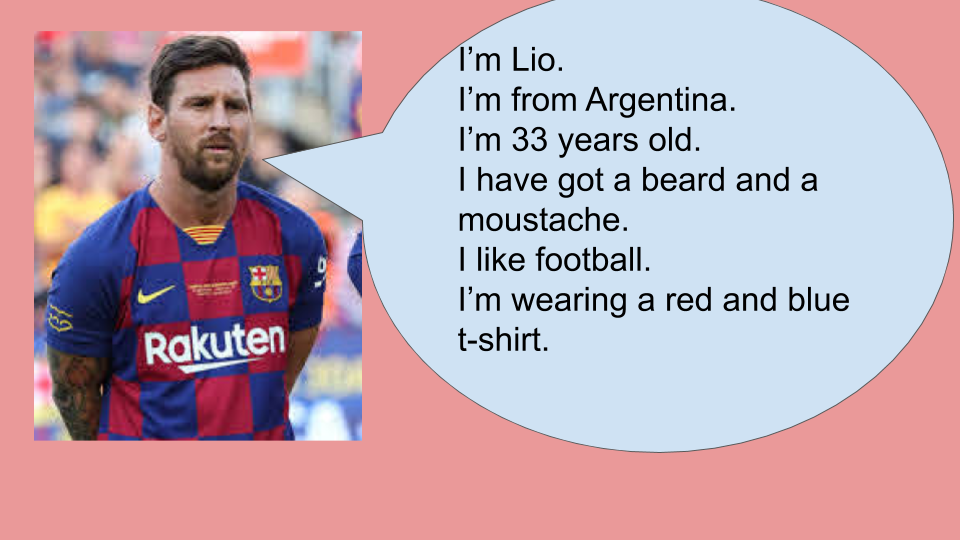       E. Homework https://www.loom.com/share/bed510aafa7f46eaab004f28690efef0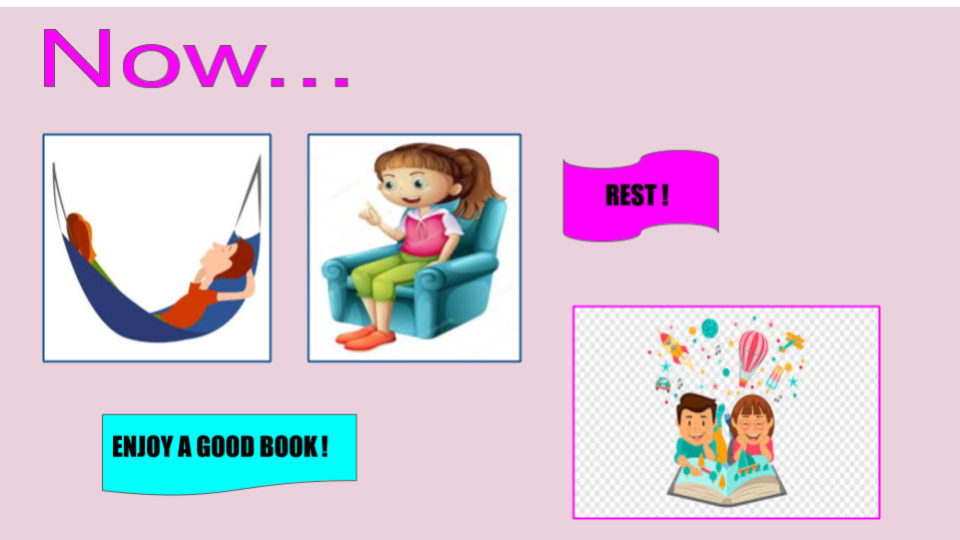 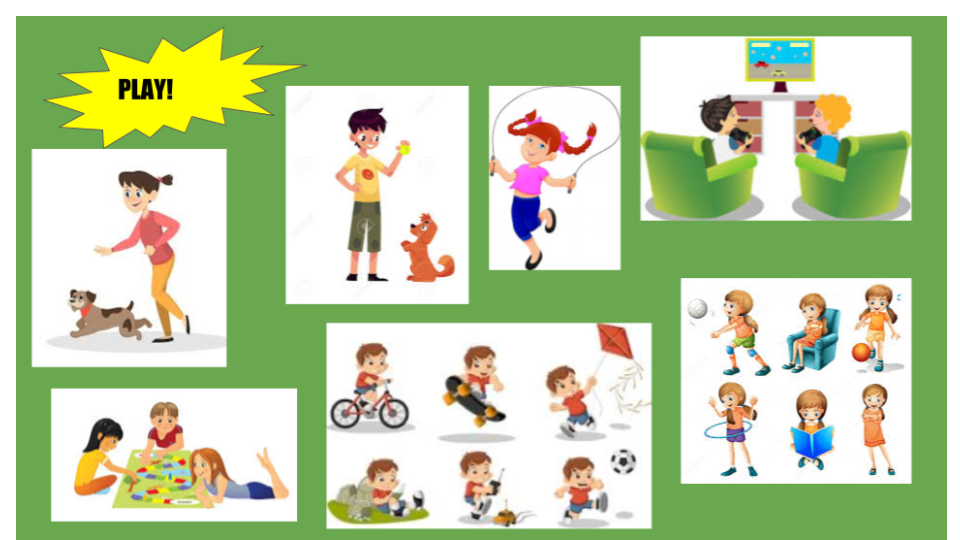 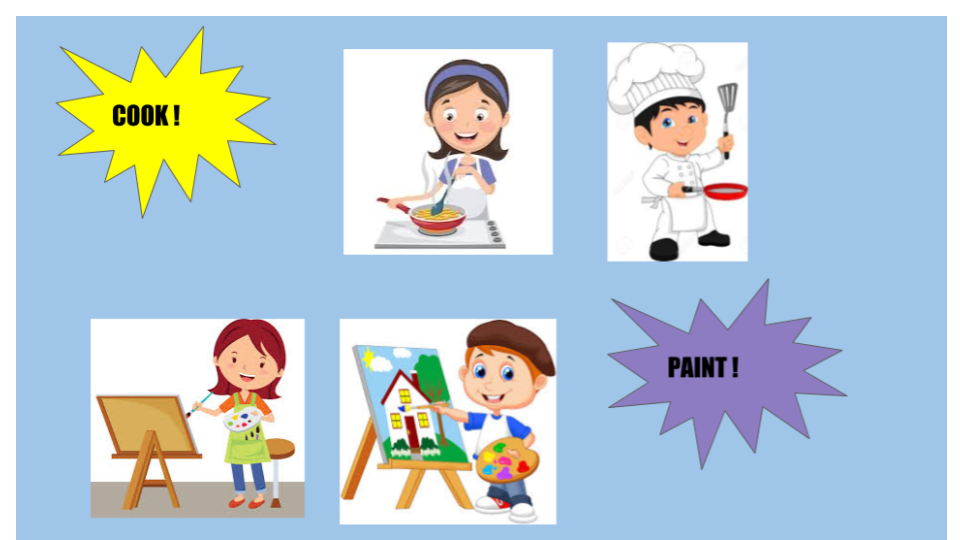 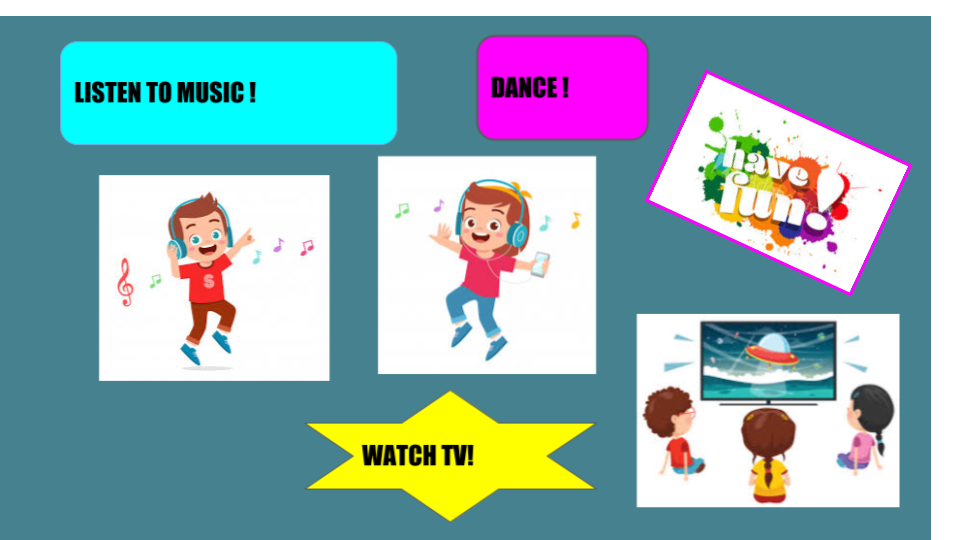 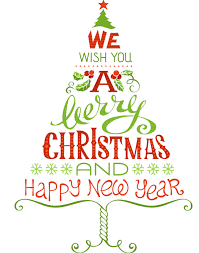 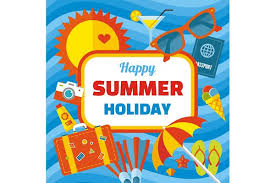 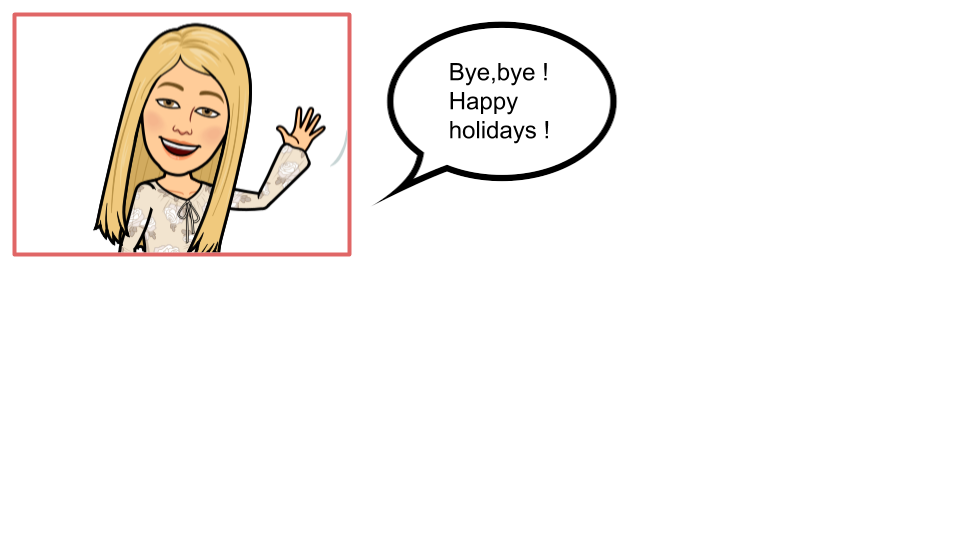 